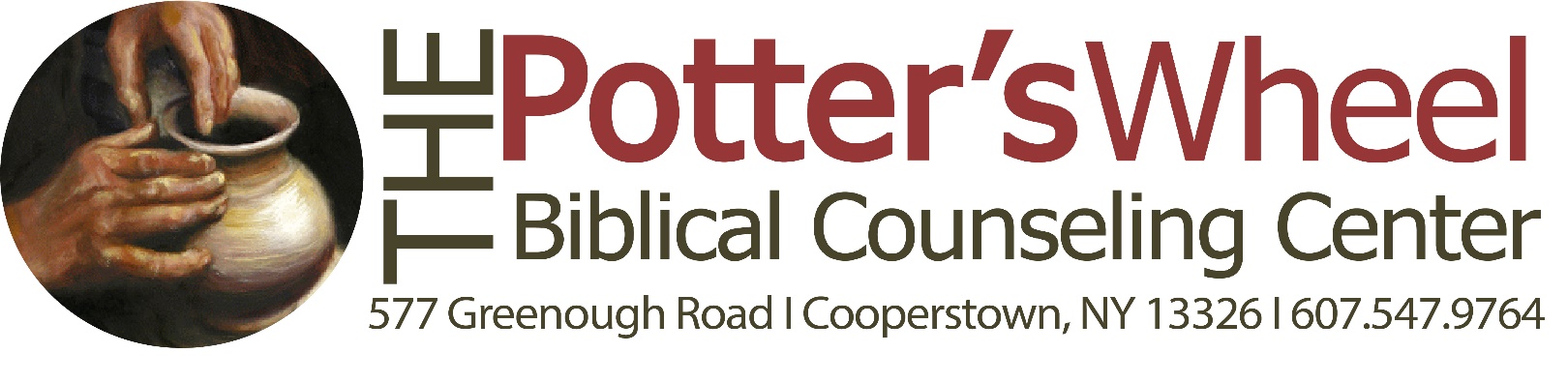             PERSONAL DATA INVENTORY 		       Date ___________Name_______________________________________Phone_______________Cell _________________Address_______________________________________________________________________	Email  _________________________________________    Sex____ Age____ Date of Birth__________          Occupation__________________Education/Training___________________Referred here by_______________________________________Are you able to bring an advocate from your church?  __________   Name: ________________________HEALTH and GENERAL INFORMATION:Rate your health:   Very Good____    Good____    Average____    Declining ____    Other_____List all important present, or past, injuries or handicaps: _________________________ ______________________________________________________________________Date of last Medical Examination: ________   Report: ____________________________________Approximately how many hours of sleep do you get each night?  _____________Recent weigh changes:  Lost ____  Gained ____Please list previous and present illnesses, injuries, or handicaps: __________________________________ ______________________________________________________________________________________Your Physician: _________________Address:_________________________Are you currently taking medication?      Yes___   No___   If so, what? _______________________________________________________For what reason? ___________________________________________________Have you used drugs for other than medical purposes?  Yes____   No____ Which drugs? ________________ Have you ever had a severe emotional upset?  Yes___   No___   Explain: _____________________________Have you ever been arrested?  Yes___   No___   Explain: _________________________________________Are you willing to sign a release of information form so that your counselor may write for social, psychiatric, or medical reports?  Yes___   No___RELIGIOUS BACKGROUND:Denominational preference: __________________   Church:  ___________________    Pastor:  ___________May we contact your Pastor for background information if needed? ______  Contact information__________Church Attendance per month (circle):     0   1   2   3   4   5   6   7   8   9   10+Church Attended in childhood_____________________    Have you been baptized?  Yes__   No__Religious background of spouse (if married)______________________________________________Do you consider yourself a religious person?  	Yes___   No___   Uncertain___Do you believe in God?   				Yes___  No___   Uncertain___Do you pray to God?   				Yes ___   No ___  Occasionally___   Are you saved?					Yes___   No___   Not sure what you mean___How much do you read the Bible?   			Often___  Occasionally___   Never___   Does your family regularly read the Bible and pray together?  Yes___   No___Explain recent changes in your religious life, if any: ___________________________________________PERSONALITY INFORMATION:Have you ever had psychotherapy or counseling before?	Yes___     No___If yes, list counselor and dates: _____________________________________________________________What was the outcome? ___________________________________________________________________CIRCLE ANY OF THE FOLLOWING WORDS WHICH BEST DESCRIBE YOU NOW: active  ambitious  self-confident  persistent  nervous  hardworking  impatient  impulsive  moody  often-blue  excitable  imaginative  calm  serious  easy-going   shy   good-natured   introvert   extrovert   likeable   leader  quiet   hardboiled   submissive   self-conscious   lonely   sensitive   other:________________________MARRIAGE AND FAMILY INFORMATION:Marital status: ________________________________________Name of spouse: ______________________   Address: _________________________________________Phone: ________________    Occupation: _______________________   Phone_______________Spouse's Age: ________    Education (yrs.) ____________    Religion: _____________________________Is spouse willing to come for counseling?   Yes____   No____ Uncertain_____Have you ever been separated?   Yes____   No____ When?   from_________to_________Have either of you ever filed for divorce?   Yes____   No____ When? ______________Date of marriage: ______________      Ages when married:   Husband________ Wife_________How long did you know your spouse before marriage? _______________________________Length of steady dating with spouse_______________    Length of engagement________________Give brief information about any previous marriages: __________________________________________ _____________________________________________________________________________________Information about children:PM	Name				                          Age   Sex       Living   Education    Marital   Living w/							             	 Y/N	     in yrs.	Status     you? y/nCheck PM column if child is by previous marriageIf you were reared by anyone other than your own parents, please explain: __________________________________________________________________________________________________________________________________________________________________________How many older brothers_____   sisters____ do you have?How many younger brothers_____  sisters____ do you have?PLEASE ANSWER THE FOLLOWING QUESTIONS:What is the main problem as you see it? (What brings you here) ________________________________________________________________________________________________________________________________________________________________________________________________________________________________________________________________________________________________________________________________________________________________________________________________________________________________________________________________________________________________________________________________________________________________________________________________________________________________________________________________________________________________________________________________________________________________________________________________________________________________________________________________________________________________________________________________________________________________________________________________________What have you done to address it/them? ________________________________________________________________________________________________________________________________________________________________________________________________________________________________________________________________________________________________________________________________________________________________________________________________________________________________________________________________________________________________________________________________________________________________________________________________________________________________________________________________________________________________________________________________ How can we help?  What are your expectations for Biblical Counseling? ________________________________________________________________________________________________________________________________________________________________________________________________________________________________________________________________________________________________________________________________________________________________________________________________________________________________________________________________________________________________________________________________________________________________________________________________________________________________________________________________________________________________________________________________ Is there any other information we should know? ________________________________________________________________________________________________________________________________________________________________________________________________________________________________________________________________________________________________________________________________________________________________________________________________________________________________________________________________________________________________________________________________________________________________________________________________________________________________________________________________________________________________________________________________